REKTÖRLÜK MAKAMINA Hizmet içi eğitim faaliyetleri kapsamında yukarıda bilgileri bulunan personellere, belirtilen konularda eğitim düzenlenmesi hususunda; Bilgilerinizi ve gereğini arz ederim. 									  İmza      Dekan/Müdür/Daire Bşk.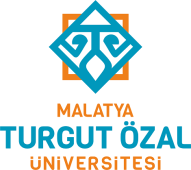 T.C.Doküman NoFR-T.C.İlk Yayın TarihiT.C.Revizyon Tarihi-T.C.Revizyon NoT.C.Sayfa1Sıra NoTalep Edilen Eğitimin KonusuEğitime Katılacakların Adı SoyadıGörevi12345678910Açıklama